PASTICIO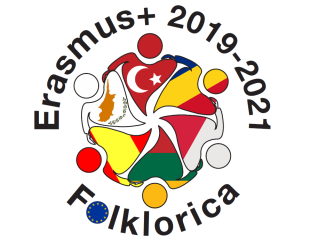 Materials1 pack of thick spaghetti1Kg of minced meat4-5 tablespoons of olive oil1 onion choppedSalt Pepperchopped parsley1 cup halloumi or grated cheeseBéchamel sauce (8 tablespoons sliced ​​butter, 8 tablespoons flour, 4 cups warm milk, 3 beaten egg yolks, salt, pepper, 3 tablespoons grated cheese)Preparation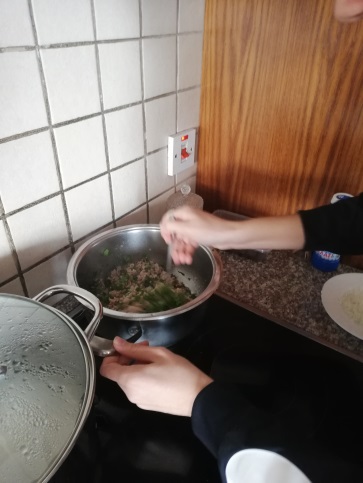 Boil the minced meat, onion, salt, pepper in a saucepan and leave to simmer. When the minced meat is almost ready, toss the parsley. Remove from the heat and pour 1-2 tbsp halloumi.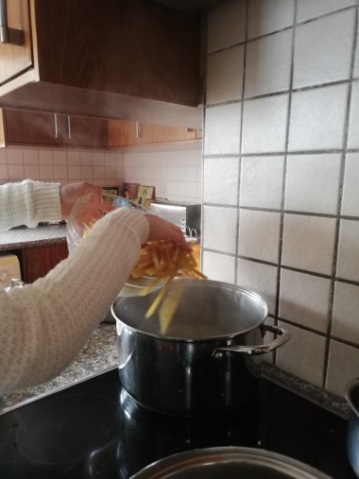 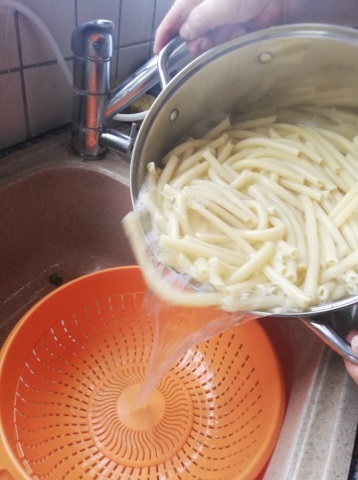 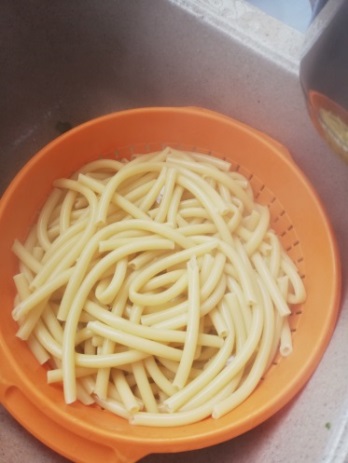 Boil the spaghetti in plenty of water with a tablespoon of salt and drain.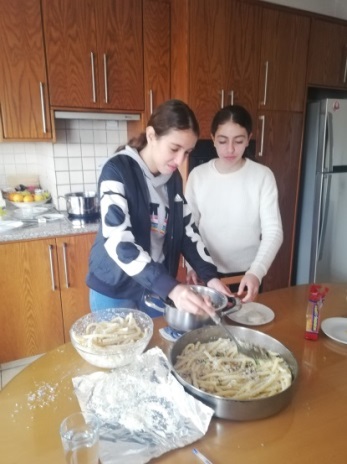 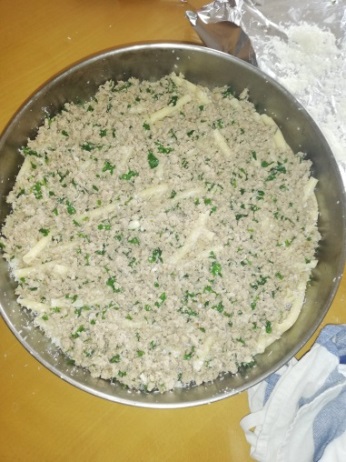 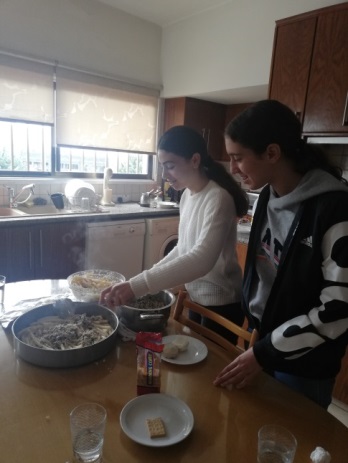 Put half the pasta on a buttered baking tray and sprinkle with half the cheese. Cover with minced meat.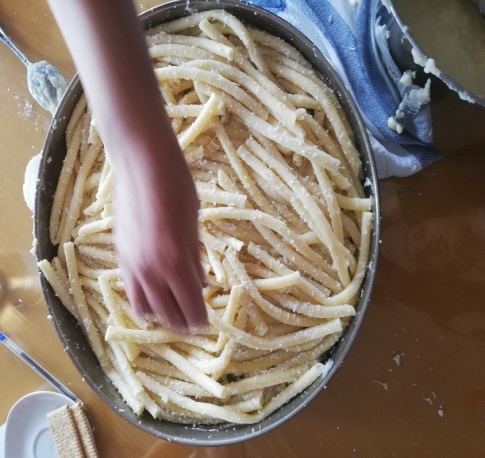 Put the remaining spaghetti on top and sprinkle with the remaining cheese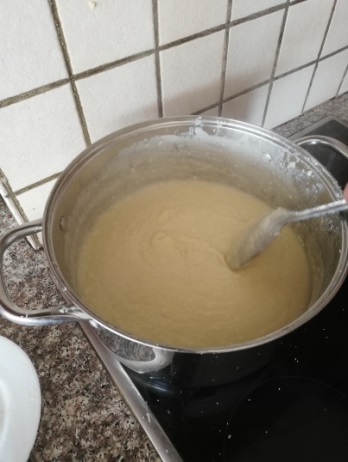 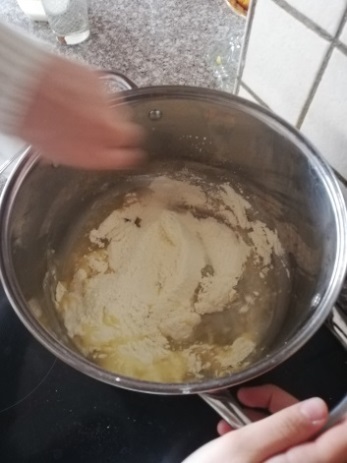 We are preparing the bechamel. Put the butter in a small saucepan, melt the flour and stir with a wooden spoon. Pour the milk little by little and stir until the sauce thickens and becomes smooth. Remove from the heat and add salt, pepper and whipped egg yolks. Pour the cheese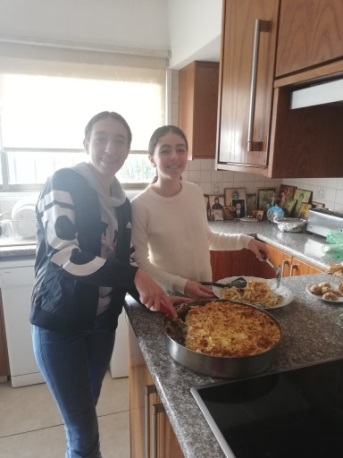 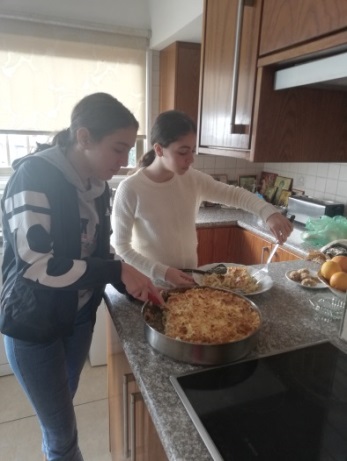 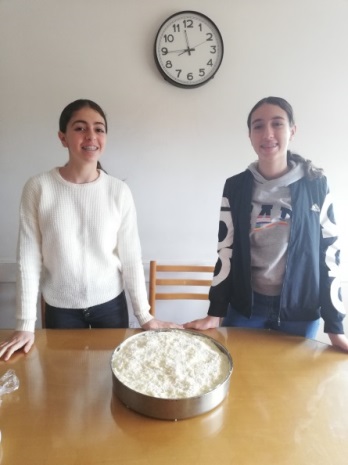 Cover the spaghetti with bechamel and bake in a medium oven until browned. Allow to cool and cut into squares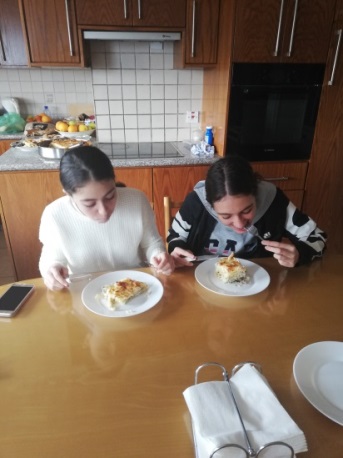 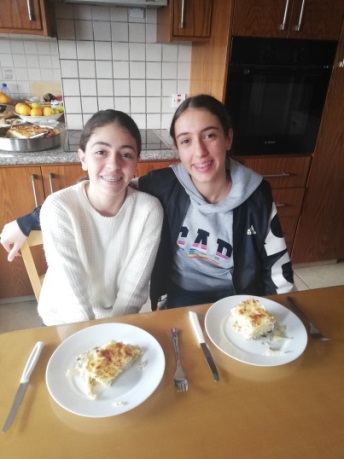 